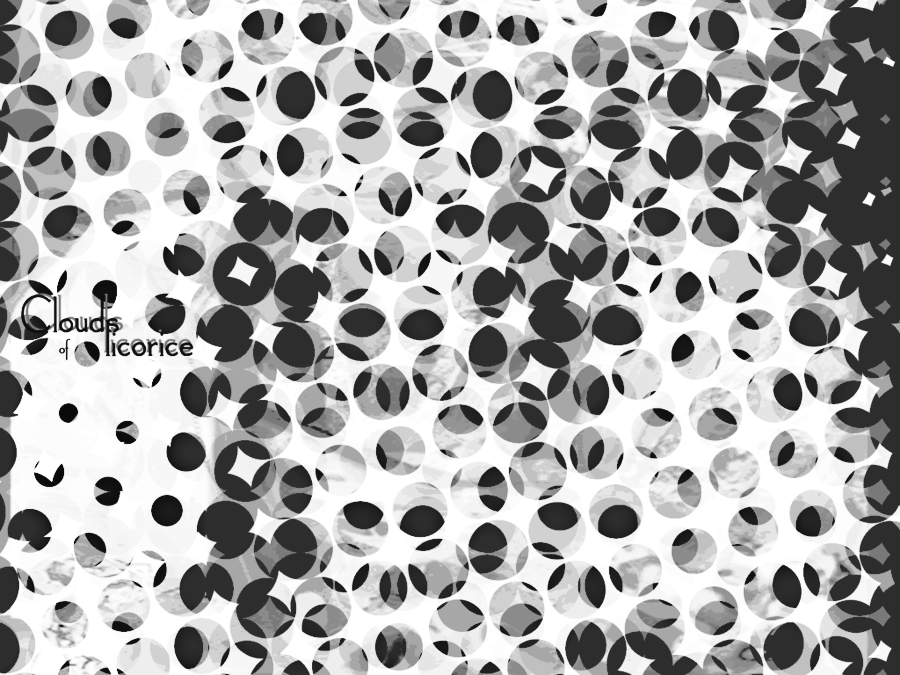 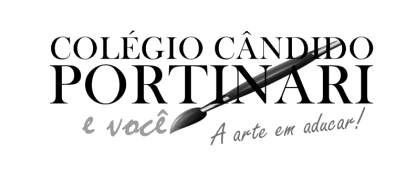 INGLÊS:Capítulo 1, 3 e 4 (vocabulário referente a lugares e lanches)HISTÓRIA:As bibliotecas: módulo páginas 20 a 27 As esculturas e os Monumentos: módulo páginas 30 a 36.PORTUGUÊS:Número do substantivo (singular e plural) – caderno e módulo páginas  85 a 87.Tipos de frases – caderno e módulo paginas 24 a 27.Sinônimo e antônimo – caderno Ortografia L ou U – caderno e módulo páginas  89Ortografia M ou N– Caderno e módulo páginas 104 e 105.Separação de sílabas – caderno Verbos (presente, passado e futuro): caderno e módulo páginas 47 e 48.CIÊNCIAS:Energia e Alimentação – modulo páginas 04 a 12.Cuide bem do seu corpo – módulo páginas 34 a 44.MATEMÁTICA:Multiplicação-módulo páginas:9 a 12Dobro e triplo-módulo páginas:34 a38.Ideias de divisão: módulo páginas 39 a44.Medidas de tempo – módulo páginas:66 a 71.GEOGRAFIA: O endereço de cada um. Módulo páginas:12 a 21.As regras de trânsito-Módulo páginas:32 a 40.Obs.: Todos os alunos sairão após a prova, a partir das 15:00 h;Deverão estudar pelo caderno de apoio e módulo.Segunda (13/11)Terça (14/11)Quinta (16/11)Sexta (17/11)Segunda (20/11)Inglês eHistóriaPortuguês eRedaçãoCiênciasMatemáticaGeografia